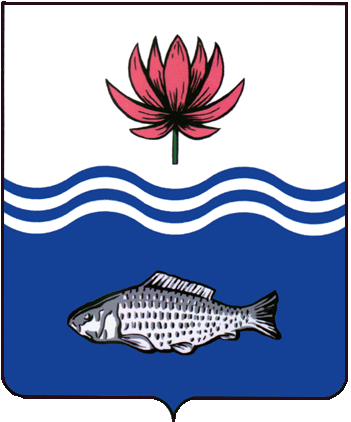 АДМИНИСТРАЦИЯ МО "ВОЛОДАРСКИЙ РАЙОН"АСТРАХАНСКОЙ ОБЛАСТИПОСТАНОВЛЕНИЕО предоставлении в постоянное (бессрочное) пользование земельного участка, расположенного по адресу: Астраханская область, Володарский район,в южной части п. КрасныйВ связи с обращением администрации МО «Тишковский сельсовет», в соответствии со ст. 39.9 Земельного кодекса РФ, администрация МО «Володарский район»ПОСТАНОВЛЯЕТ:1.Предоставить администрации МО «Тишковский сельсовет» (ИНН 3002001492, КПП 300201001, ОГРН 1023001540066, юридический адрес: 416191, Астраханская область, Володарский район, с. Тишково, ул. Советская, 20) в постоянное (бессрочное) пользование земельный участок площадью 1000 кв. м. из категории «земли сельскохозяйственного назначения» с кадастровым номером 30:02:180701:142, расположенный по адресу: Астраханская область, Володарский район, в южной части п. Красный. 2.Администрации МО «Тишковский сельсовет» зарегистрировать право постоянного (бессрочного) пользования земельным участком в Володарском отделе Управления Федеральной службы государственной регистрации, кадастра и картографии по Астраханской области.3.Контроль за исполнением настоящего постановления оставляю за собой.И.о. заместителя главы 						Н.С. Беккулова        от 27.05.2020 г.N 562